Ministère de l’Enseignement Supérieur et de la Recherche ScientifiqueEcole Normale Supérieure de Béchar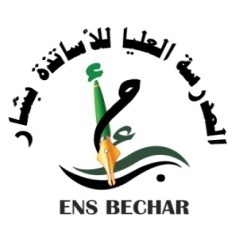 Formulaire de participation Veuillez remplir le formulaire électroniquement et envoyez au mail : nadjmealmadrassa@gmail.com Avant la date : 05 Avril à 2020.Informations du participantInformations du participantNom complet :Nom complet :Niveau  :Niveau  :Départment  :Départment  :E mail:E mail:Informations du projetInformations du projetTitre :Titre :Axe de projet:Axe de projet:Objectif du projet:Objectif du projet:Resumé : ( Max 200 mots ) Resumé : ( Max 200 mots ) SignatureSignatureSignature Date : 